		Załącznik nr 1Szczegółowy opis przedmiotu zamówienia pn. „Zakup wyposażenia w ramach projektu: Budowa przedszkola samorządowego 
w miejscowości Kamień – etap II”Sporządziła: Małgorzata Majczak-PartykaKamień, 04.07.2017 r.                                                                                                                  ZATWIERDZA:L.P.NAZWANAZWAOPIS GŁÓWNYCH PARAMETRÓW TECHNICZNYCHILOŚĆSą to tylkoZDJĘCIE POGLĄDOWESą to tylkoZDJĘCIE POGLĄDOWEKolorystykaWYDATEK KWALIFIKO-WANY 
W PROJEKCIE  TAK/NIECzęść I Dostawa i montaż sprzętu ICT Część I Dostawa i montaż sprzętu ICT Część I Dostawa i montaż sprzętu ICT Część I Dostawa i montaż sprzętu ICT Część I Dostawa i montaż sprzętu ICT Część I Dostawa i montaż sprzętu ICT Część I Dostawa i montaż sprzętu ICT Część I Dostawa i montaż sprzętu ICT Część I Dostawa i montaż sprzętu ICT 1.Tablica interaktywna + oprogramowanie wspierające naukę osób niepełnosprawnychTablica interaktywna + oprogramowanie wspierające naukę osób niepełnosprawnychTechnologia Digital Vistion Touch, przekątna 77 cali, tryb pracy tablicy interaktywny (osoba stojąca przy tablicy ma możliwość obsługiwania komputera, uruchamiania dowolnych programów), tablica sucho ścieralna, możliwość pisania pisakami suchościeralnymi, łatwa w czyszczeniu, twarda powierzchnia, powierzchnia zoptymalizowana do projekcji, wymiary – szerokość 166cm, wysokość 131cm, głębokość 15cm 1 szt.-TAK2.Projektor multimedialny krótkiej projekcjiProjektor multimedialny krótkiej projekcjiRozdzielczość 1280x800 WXGA, optyka krótkodystansowa, jasność 3100 lumenów, kontrast 3000:1, żywotność lampy nie mniej nić 3000 godzin, współczynnik odległości do szerokości 1:0,6, 1 złącze HDMI, 2 złącza VGA, złącze kompozytowe, 2 złącza USB typu A, 1 złącze USB typu B mini, 1 złącze Ethernet (LAN), głośnik 10W, 3 letnia gwarancja, Obraz o przekątnej 77 cali uzyskuję się z odległości zaledwie 92 cm, dzięki czemu brak jest cienia rzucanego na tablicę oraz chroniony jest wzrok nauczyciela i dzieci.1 szt.-TAK3.Uchwyt ścienny do projektoraUchwyt ścienny do projektoraPłynna regulacja wysięgu, pochyleń i obrotu projektora. Stalowe ramię wysięgnika pozwalające na przeprowadzenie okablowania sygnałowego wewnątrz wysięgnika.1 szt.-TAKCzęść II Dostawa i montaż wyposażenia sal zabaw Część II Dostawa i montaż wyposażenia sal zabaw Część II Dostawa i montaż wyposażenia sal zabaw Część II Dostawa i montaż wyposażenia sal zabaw Część II Dostawa i montaż wyposażenia sal zabaw Część II Dostawa i montaż wyposażenia sal zabaw Część II Dostawa i montaż wyposażenia sal zabaw Część II Dostawa i montaż wyposażenia sal zabaw Część II Dostawa i montaż wyposażenia sal zabaw 1.1.Zestaw przedszkolnyszafka dwudrzwiowa 350x800x1400,szafka 350x800x1400,regał 350x800x1400,segment z pojemnikami 350x800x1400,regał 350x800x1400,szafki i regały wykonane z płyty wiórowej laminowanej 18 mm, oklejonej obrzeżem PCV, pojemniki PVC, szafki z bezpiecznymi uchwytami dla dzieci, dla otwartego regału dodać szuflady3 szt.Kolory frontów:Zestaw I - Popielato-różowy
Zestaw II - jasnozielony-pomarańczowyZestaw III  -popielato-pomarańczowyPozostałe elementy zestawów: płyty i obrzeża w kolorze: bukPojemniki i szuflady 
w kolorach zestawówTAK2.2.Stół przedszkolny wielorozmiarowyZ możliwością regulacji wysokościStelaż z rury stalowej fi 52x1,5 mm i fi 48,3x1,5 mm malowany farbą proszkową. Blat wykonany z płyty wiórowej laminowanej 18mm oklejony obrzeżem PCV 2mm. Wymiary: 6 boków x 730 x wys.460 do 590 mm8 szt.Stelaż pomarańczowyBlat: bukObrzeża: pomarańczoweTAK3.3.Krzesło przedszkolne w trzech rozmiarachWykonanie: stelaż z rury stalowej Ø 20 x 1,5 mm, malowany farbą proszkową. Siedzisko i oparcie ze sklejki 8 mm, malowanej lakierem akrylowym.48 szt.16 szt. rozmiar 1: stelaż żółty16 szt. rozmiar 2: stelaż pomarańczowy16 szt. rozmiar 3: stelaż czerwonySiedziska w kolorze bukTAK4.4.Kącik malarz szafka na akcesoria malarskie i prace indywidualne + stół sześciokątny + 6 krzeseł + 6 sztalug) Stół sześciokątny 6 boków x 730 x wys. 460 mm, 6 sztalug malarskich z podkładkami pod papier.; Krzesło - stelaż wykonany z rury stalowej fi 20x1,5 mm, malowany farbą proszkową. Siedzisko i oparcie wykonane ze sklejki 9mm, malowane lakierem akrylowym.  320 x szer. 325 x wys. 450;  Szafka na akcesoria malarskie i prace indywidualne – wykonana z płyty wiórowej laminowanej 18 mm, oklejonej obrzeżem PCV. Stolik z możliwością regulacji wysokości2 szt.Zestaw 1:Fronty:Pomarańczowo-seledynoweObrzeża i płyty: bukStelaż stolika i krzeseł: pomarańczowySiedziska: bukBlat stolika: bukZestaw 2:Fronty: popielato-różowyObrzeża i płyty: bukStelaż stolika i krzeseł: popielSiedziska: bukBlat stolika: bukTAK5.5.Kącik scena – teatrzykKonstrukcja szafki wykonana z płyty wiórowej laminowanej 18 mm, oklejonej obrzeżem PCV. Podest sceny składany do transportu. gł. 550 ( w stanie złożonym do transportu, po rozłożeniu 825) x szer. 1400 x wys. 1300;1 szt.Płyta - popiel
Obrzeża – pomarańczowePodest: bukTAK6.6.Kącik mechanik samochodowySzafka narzędziowa + rampa Konstrukcja szafki wykonana z płyty wiórowej laminowanej 18 mm, oklejonej obrzeżem PCV 0,6mm. Korpus na kółkach obrotowych z uchwytem do przemieszczania. gł. 450 x szer. 760 x wys. 450;  Konstrukcja rampy wykonana z rury stalowej fi 20x1,5mm malowanej farbą proszkową. Pochylnia i podest z płyty wiórowej laminowanej , powierzchnia oklejona materiałem antypoślizgowym. gł. 400 x szer. 1500 x wys. 310; 1 szt.Stelaż popielatyObrzeża: pomarańczowePojemniki: pomarańczowePłyty: bukTAK7.7.Kącik kosmetyczno-lekarskibiurko + kozetka + taboret + szafka + regał; Biurko: wykonane z płyty wiórowej laminowanej, oklejonej obrzeżem PCV; wymiary: gł. 500 x szer. 700 x wys. 530; Kozetka: wykonana z rury stalowej, malowanej farbą proszkową. Materace tapicerowane skórą syntetyczną zmywalną; gł.450 x szer. 1300 x wys. 450; Regał na kosmetyki: wykonane z płyty wiórowej laminowanej, oklejonej obrzeżem PCV; gł. 250 x szer. 500 x wys. 1150; Szafka na przybory: wykonane z płyty wiórowej laminowanej, oklejonej obrzeżem PCV; gł. 450 x szer. 760 x wys. 450; Taboret: wykonany z rury stalowej malowanej farbą proszkową, siedzisko wykonane ze sklejki 15 mm malowanej lakierem akrylowym; Fi 280 x wys. 310; 1 szt.Stelaż i obrzeża w kolorze żółtymPłyta: popielPudełka: 2 szt. żółte,2 szt. niebieskieTAK8.8.Biurko dla nauczyciela 2-szufladoweBiurko na nogach metalowych z rury kwadratowej 25x25 mm, wyposażone w 2 szuflady zamykane zamkami patentowymi oraz półkę otwartą, wykonane z płyty wiórowej laminowanej o grub.18 mm. Obrzeża zabezpieczone doklejką PCV. Wymiary: 1200 x 600 x 760 mm2 szt.Stelaże biurek: popielObrzeża i płyty: bukBiurko 1: szuflady 2 szt.  różoweBiurko 2: szuflady 2 szt. pomarańczoweTAK9.9.Krzesło obrotoweKrzesło obrotowe tapicerowane z podłokietnikami. A 640 x B 640 x H 830 mm Podstawa (pięcionóg) metalowa na kółkach, kolumna stała, malowana farbą proszkową. Siedzisko, oparcie i podłokietniki krzesła wykonane ze sklejki 8 mm, tapicerowane.2 szt.Obicia popielateTAK10.10.Materacyk do leżakowania120x60x820 szt.Kolor materacy ciemny niebieski lub szafirTAKCzęść III Dostawa i montaż wyposażenia kuchennego Część III Dostawa i montaż wyposażenia kuchennego Część III Dostawa i montaż wyposażenia kuchennego Część III Dostawa i montaż wyposażenia kuchennego Część III Dostawa i montaż wyposażenia kuchennego Część III Dostawa i montaż wyposażenia kuchennego Część III Dostawa i montaż wyposażenia kuchennego 1.Szafa przelotowa drzwi przesuwneStal nierdzewna AISI 304 – OH18N9, szlif typ 600, konstrukcja spawana, 800x600x20001 szt.-TAK2.Stół roboczy centralny z dwoma półkami jezdnyStal nierdzewna AISI 304 – OH18N9, szlif typ 600, konstrukcja spawana, 1500x700x8501 szt.-TAK3.Zmywarka gastronomiczna z kompletem dozownikówStal nierdzewna 600x600x8501 szt.-TAK4.Podstawa pod zmywarkęStal nierdzewna 1 szt.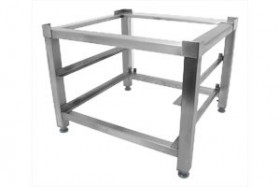 -TAK5.Stół odkładczy z dolną półką Stal nierdzewna AISI 304 – OH18N9, szlif typ 600, konstrukcja spawana, 720x600x8501 szt.-TAK6.Naświetlacz do jajStal nierdzewna1 szt.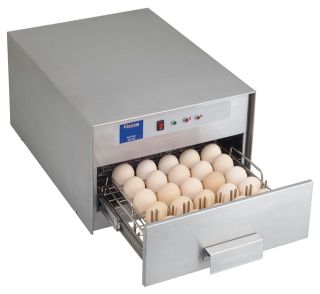 -TAK7.Chłodziarko- zamrażarkaStal nierdzewna, pojemność 360l, 4 półki w komplecie, elektroniczny sterownik z wyświetlaczem temperatury1 szt.-TAK8.Regał magazynowy 5-półkowyStal nierdzewna AISI 304 – OH18N9, szlif typ 600, konstrukcja spawana, 1100x600x18001 szt.-TAKWykaz sprzętu kuchennego poza projektem Wykaz sprzętu kuchennego poza projektem Wykaz sprzętu kuchennego poza projektem Wykaz sprzętu kuchennego poza projektem Wykaz sprzętu kuchennego poza projektem Wykaz sprzętu kuchennego poza projektem Wykaz sprzętu kuchennego poza projektem 9.Okap przyścienny z filtrami tłuszczu oraz wbudowanym wentylatorem Stal nierdzewna AISI 304 – OH18N9, szlif typ 600, konstrukcja spawana, 1100x800x5001 szt.--NIE10. Stół ze zlewem 1-komorowyz miejscem na lodówkę podblatową Stal nierdzewna AISI 304 – OH18N9, szlif typ 600, konstrukcja spawana, 1200x700x9001 szt. --NIE11.Lodówka – szafa chłodnicza podblatowaStal nierdzewna, pojemność 129l, zakres temperatur 0/+10 stopni C, 3 półki w komplecie, elektroniczny sterownik z wyświetlaczem temperatury, 600x600x6001 szt.--NIE12.Basen jednokomorowyStal nierdzewna AISI 304 – OH18N9, szlif typ 600, konstrukcja spawana, głębokość komory 400mm, 850x600x851 szt.--NIE13.Bateria prysznicowa sztorcowa, jednootworowa ze spryskiwaczem i wylewkąDwa rodzaje wody – elastyczna sprężyna ze stali nierdzewnej, ergonomiczny prysznic zawiera dźwignię sterującą przepływem wody, zawór zwrotny oraz pierścień do ustawienia pracy ciągłej w wyposażeniu elastyczne węże do podłączenia do sieci oraz akcesoria niezbędne do montażu1 szt.--NIE14.Stół z półką dolnąStal nierdzewna AISI304 – OH18N9, szlif typ 600, konstrukcja spawana, 1000x600x8501 szt.--NIE15. Stół ze zlewem jednokomorowyStal nierdzewna AISI304 – OH18N9, szlif typ 600, konstrukcja spawana, 100x600x8501 szt.--NIE16.Szafka z drzwiami suwanymi i blokiem 3 szuflad po prawej stronieStal nierdzewna AISI304 – OH18N9, szlif typ 600, konstrukcja spawana, 1650x500x8501 szt.--NIE17.Okap przyścienny – trapezowy z filtrami tłuszczu oraz wbudowanym wentylatorem Stal nierdzewna AISI304 – OH18N9, szlif typ 600, konstrukcja spawana, 2700x750x4501 szt.--NIE18.Szafka pod okienko wydawcze – drzwi przesuwneStal nierdzewna AISI304 – OH18N9, szlif typ 600, konstrukcja spawana, 1000x600x8501 szt.--NIE19. Stolik odkładczyStal nierdzewna AISI304 – OH18N9, szlif typ 600, konstrukcja spawana, 600x600x8501 szt.--NIE20. Stół ze zlewem dwukomorowymStal nierdzewna AISI304 – OH18N9, szlif typ 600, konstrukcja spawana, 1100x600x8501 szt.--NIE21. Bateria prysznicowa sztorcowa, jednootworowa ze spryskiwaczem i wylewkąDwa rodzaje wody – elastyczna sprężyna ze stali nierdzewnej, ergonomiczny prysznic zawiera dźwignię sterującą przepływem wody, zawór zwrotny oraz pierścień do ustawienia pracy ciągłej w wyposażeniu elastyczne węże do podłączenia do sieci oraz akcesoria niezbędne do montażu1 szt.--NIE